滁州学院70周年校庆纪念品项目采购比选文件滁州学院资产与设备处拟对“滁州学院70周年校庆纪念品采购项目”进行比选采购，具体要求如下：一、项目概况及采购需求1、项目编号：2020CG-0322、项目名称：滁州学院70周年校庆纪念品采购项目3、项目地点：滁州学院4、项目单位：滁州学院5、项目概况：滁州学院70周年校庆纪念品采购，详见附件16、资金来源：财政资金7、项目预算：18.8万元8、项目类别：货物类二、供应商资格1、供应商必须是具有承担民事责任能力的独立法人，有相关的营业范围。2、本项目不接受联合体比选；3、供应商存在以下不良信用记录情形之一的，不得推荐为成交候选供应商，不得确定为成交供应商：（1）供应商被人民法院列入失信被执行人的；（2）供应商被税务部门列入重大税收违法案件当事人名单的。三、比选文件获取1、比选文件获取时间：2020年 9 月18 日16时00分至2020年 9 月 23日17时30分（北京时间）；2、获取方式：从滁州学院网站（http://zcc.chzu.edu.cn）滁州学院资产与设备处网页采购公告栏处下载，请投标人自行及时下载。四、比选时间及地点1、比选时间：2020年 9 月 24 日10时00分；2、比选地点：滁州学院会峰校区行政楼218室五、响应文件提交截止时间同比选时间。六、成交原则1．按“综合性价比高”的原则确定成交供应商，根据符合采购需求、质量、服务、价格等因素确定“综合性价比”，得分最高的成交。2．具体比选办法如下：七、供应商须知参与供应商须认真阅读本项目采购比选文件，理解本项目采购比选文件及其附件中的所有实质性要求。八、比选响应要求1．供应商应根据要求，在2020年9 月24 日上午10:00时前，提供相关比选响应材料，一式三份密封（一正二副），封面盖公司章报送至资产与设备处。①营业执照复印件及资格条件相关证明材料（盖章）；②授权委托书及代表身份证复印件（盖章）；③比选办法中相关支撑文件材料（盖章）；④比选报价函（盖章）（格式见附件2）；⑤供应商认为需要提供的其他材料（盖章）；2．比选响应材料须经法定代表人或其授权代表签字、盖公司章；如为授权代表签字，请附法定代表人授权书。3．报价及方案一经我校认可，即为签约价。供应商一经作出报价，不可撤回。否则，该供应商在今后三年内不得参与我校所有采购活动。成交供应商的报价等材料将作为合同的组成部分。九、联系方法单位：滁州学院开户行：工行醉翁亭支行帐号：1313062809024904784地址：安徽省滁州市会峰西路1号滁州学院行政楼220室联系人：滁州学院资产与设备处 马老师、李老师电话/传真：0550-3512003附件1： 采购需求附件2： 比选报价函滁州学院资产与设备处2020年9月 18 日附件1采购需求1、本说明中提出的技术方案仅为参考，如无明确限制，供应商可以进行优化，提供满足用户实际需要的更优（或者性能实质上不低于的）技术方案或者设备配置，且此方案或配置须经比选小组评审认可；2、供应商应在报价函中列出完成本项目所需的所有全部费用。3、供应商需按要求提供样品。4、具体参数如下： 5、具体采购数量如下：6、采购货物参考图例（1）书签、u盘、笔（含包装盒）材质：黄铜  紫檀容量：16G尺寸：6.4*2.5*1.5cm（如意U盘）      15.5*1cm（紫檀笔）      12.8*3*0.06cm（铜祥云书签）包装盒：天地盖礼盒19*14.3*2.3cmLOGO工艺：书签 uv彩印； u盘 激光雕刻 ；签字笔 工艺笔帽 激光雕刻（2）紫砂壶（正面刻“滁州学院”，反面刻“饮水思源”,含包装盒）紫砂壶品名：倒把西施（一壶四杯）材质：紫泥容量：450ml 紫砂壶尺寸：长14cm  高9.5cm  口径7.5cm杯子尺寸：上口径5.5cm 下口径3.2cm  高3cmLOGO工艺：手工雕刻蓝色锦盒包装材质：棉麻、采用铜扣设计、内衬以丝绒面料+海绵尺寸：长20cm   宽20cm  高10cm  附件2 滁州学院采购项目比选报价单注意：所有报价只能选择一种方案，单价和合价的报价只能是唯一，否则报价无效报价单位：         （盖章）                  授权委托人：      （签名）联系方式：                                                  年      月     日指标指标描述样品（40分）根据供应商提供的样品情况进行打分。好得30-40分，良好得20-29分，一般得10-19分，差得1-9分。供货方案（20分）根据供应商供货方案内容的合理性和可操作性打分。1.5个日历天内供货得20分；2.5至10个日历天内供货得10分；3.10个日历天以上供货得0分。售后服务（20分）1.售后服务方案完善（体系完备、制度健全、用户反映好，有持续的备品备件供应）得15-20分；2.售后服务方案比较完善（体系比较完备、制度比较健全、用户反映较好，有比较持续的备品备件供应）得8-14分；3.售后服务及维保方案一般（体系一般、制度一般、用户反映一般，有一般的备品备件供应）得1-7分；4.较差或未提供售后服务方案的不得分。报价（20分）满足比选文件要求且比选价格最低的响应报价为评标基准价，其价格分为满分20分。其他供应商的价格分统一按照下列公式计算：响应报价得分＝（评标基准价/响应报价）×20×100％序号货物名称技术参数1书签12.8*3*0.06cm（铜祥云书签,黄铜材质）LOGO工艺书签 uv彩印2u盘6.4*2.5*1.5cm  16G  如意外形LOGO工艺u盘 激光雕刻3笔15.5*1cm（紫檀笔）LOGO工艺笔帽 激光雕刻4包装盒1天地盖礼盒19*14.3*2.3cm5紫砂壶倒把西施壶（一壶四杯）材质：紫泥、容量：450ml紫砂壶尺寸：长14cm  高9.5cm  口径7.5cm杯子尺寸：上口径5.5cm 下口径3.2cm  高3cmLOGO工艺：双面刻字、手工雕刻6包装盒3棉麻材质，采用铜扣设计内衬以丝绒面料和海绵尺寸：20*20*10cm此包装盒用于包装紫砂壶注：以上所有LOGO图案由校方提供，紫砂壶上雕刻的文字内容由校方指定，以上货物均需提供样品。注：以上所有LOGO图案由校方提供，紫砂壶上雕刻的文字内容由校方指定，以上货物均需提供样品。注：以上所有LOGO图案由校方提供，紫砂壶上雕刻的文字内容由校方指定，以上货物均需提供样品。序号货物名称数量单位1书签、u盘、笔（含包装盒）2000套2紫砂壶（正面刻“滁州学院”一行字，反面刻“饮水思源” 一行字，含包装盒）200套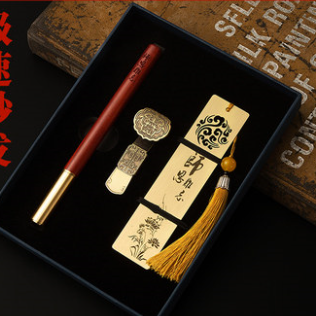 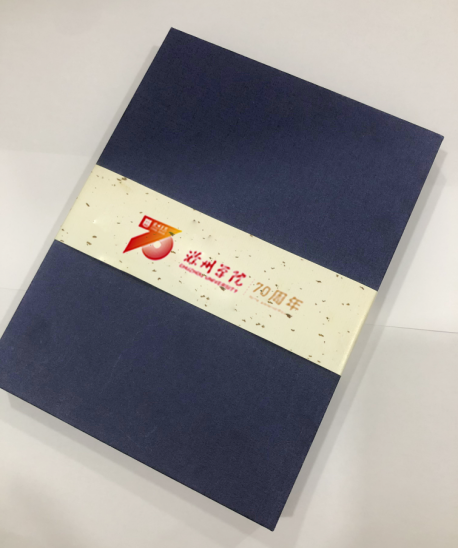 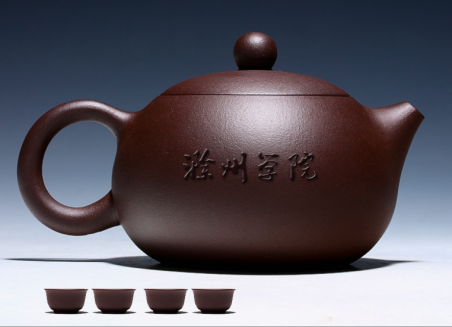 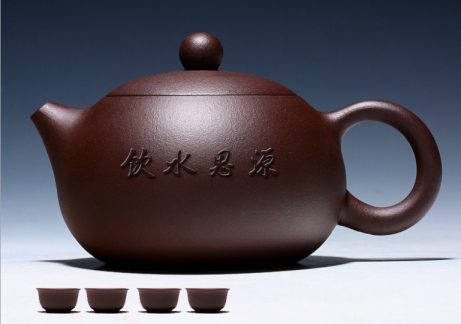 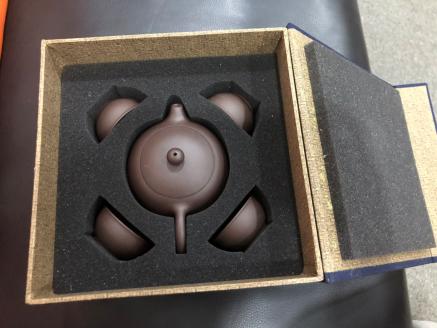 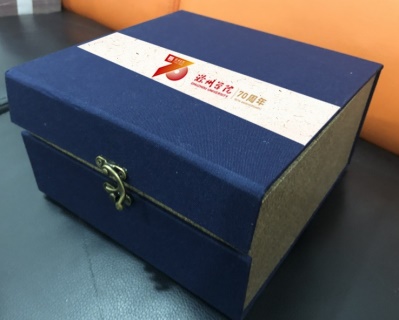 项目名称及编号滁州学院70周年校庆纪念品采购项目（2020CG-032）比选范围全部最终报价人民币大写：                        （精确到小数点后两位）最终报价人民币小写：                        （精确到小数点后两位）供货方案及售后承诺等： 供货方案及售后承诺等： 声明：我方在报价前，已认真阅读项目《比选采购公告》，理解并完全响应项目采购公告及其附件中的所有实质性要求。声明：我方在报价前，已认真阅读项目《比选采购公告》，理解并完全响应项目采购公告及其附件中的所有实质性要求。